REPUBLIKA E SHQIPËRISËNr._____ Prot.						     Tiranë, më ____/____/2017NJOFTIMI I ANKANDITAutoriteti shitës: 				Agjencia e Sigurimit të Depozitave, Rruga e							            Elbasanit, pallati EDIL AL-IT,  			nr. 317,  kodi postar 1010, Tiranë, Tel: +355 4 2362 989/+ 355 4 2347 298;Fax: +355 4 2362 984, 	E-mail: info@asd.gov.al,  		Faqja e internetit www.asd.gov.alData e zhvillimit të ankandit:		27.02.2017, ora 12:00Lloji i Procedurës standarde të ankandit:			Procedurë e hapurObjekti i Shitjes: 			Shitje për skrap të automjetit tip “Ford Explorer” në      pronësi të Agjencisë së Sigurimit të Depozitave.Përshkrim i shkurtër i objektit te shitjes:			Shitje për skrap i automjetit tip ”Ford Explorer”. Pesha e automjetit pa ngarkesë është 1600 kg.Vlera fillestare: 				36.608 (tridhjetë e gjashtë mijë e gjashtë qind e tetë) 						Lekë.Vendi i zhvillimit të ankandit (Adresa):  Agjencia e Sigurimit të Depozitave, Rruga e							   Elbasanit, pallati EDIL AL-IT,  	   nr. 317,  kodi postar 1010, Tiranë,    Tel: +355 4 2362 989/+ 355 4 2347 298;    Fax:	+355 4 2362 984, 	   E-mail: info@asd.gov.al,    Faqja e internetit:  ww.asd.gov.al  Afati i fundit kohor për dorëzimin e kërkesave për pjesëmarrje: 		   27.02.2017, ora 12:00Informacion mbi dokumentet e ankandit: Dokumentet e ankandit mund të tërhiqen pranë autoritetit shitës:Dokumentat e ankandit mund të merren pa pagesë në faqen e internetit të Agjencisë www.asd.gov.al Dokumentet standarde te ankandit përbehen nga:Formulari i njoftimit;Kërkesa për pjesëmarrje;Formulari i ofertës;Ftesa për oferte;Formulari i njoftimit te fituesit;Formulari i publikimit te njoftimit te fituesit;Procesverbali/et i/e Komisionit te Vlerësimit te Ofertave.Kërkesa për pjesëmarrje, dokumentet dhe informacionet e kërkuara dorëzohen nga kandidatet blerës ne kopje fizike, me poste ose dorazi, ne vendin e përcaktuar ne dokumentet e ankandit.KRYETARI I AUTORITETIT KONTRAKTORGENCI MAMANI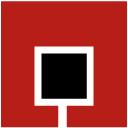 AGJENCIAE SIGURIMITTË DEPOZITAVEAgjencia e Sigurimit të Depozitave 
Rruga e Elbasanit, Nr. 317 
Tiranë/Albaniat: +355 (4) 2362 989/2347 298 
f: +355 (4) 2362 984 
e:  info@dia.org.al 
 www.asd.gov.al 